Шатских Кристина ДмитриевнаОСНОВНАЯ ИНФОРМАЦИЯ: ОБРАЗОВАНИЕ: ДОПОЛНИТЕЛЬНОЕ ОБРАЗОВАНИЕ: Дата рождения:17.03.2002г.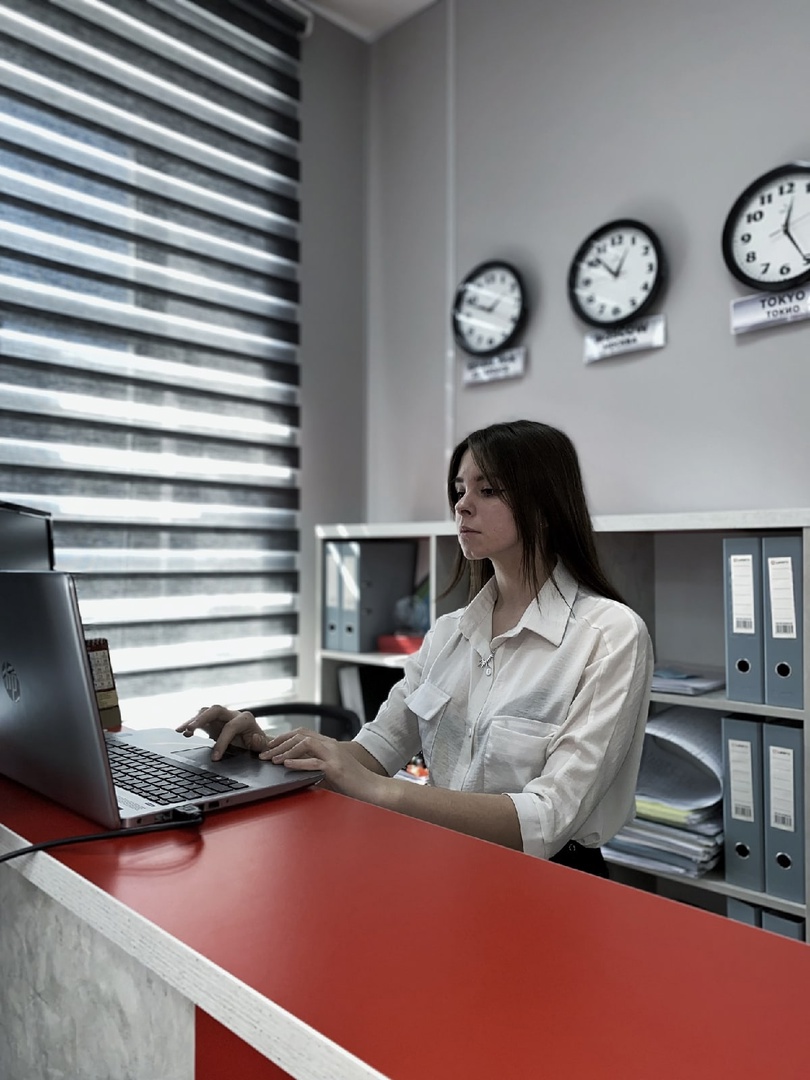 Семейное положение:Не замужемМесто жительства:     г. Хабаровск Телефон:+7 (909)871-22-40E-mail:   Skristina@gmail.comЦЕЛЬ:Соискание должности администраторагостиницыПериод 
обученияНазвание учебного учрежденияСпециальность/профессия2018г.-2022г.Краевое государственное автономное профессиональное образовательное учреждение "Хабаровский технологический колледж" Гостиничное дело/администраторНазвание пройденного курсаНазвание организации, проводившей курсыГод окончания«Основыгостеприимства»КГА ПОУ «Хабаровский технологический колледж»2018г.Опыт работы,Практика:Прохождение практики ЗАО «Ватель» Отель Лотос, на должности администратор, 2020-2021 г.ЗАО «Ватель» Ресторан Русский, на должности официант, 2021 г.ЗАО «Верба» Отель Верба, на должности горничная, 2019 г.Данные о курсовых и дипломных работах:Выпускная квалификационная работа по теме: «Меры по обеспечению безопасности обработки и хранению персональных данных гостей и сотрудников (для гостиницы AZIMUT Сити Отель) 2022 г.Курсовая работа по теме : «Процесс обработки персональных данных (на примере гостиницы AZIMUT Сити Отель) 2022 г.Курсовая работа по теме: «Методы подбора сотрудников службы приема и размещения» 2020 г. Профессиональные навыки:Умею использовать программы бронирования (Эдельвейс, Контур, 1С).Знаю основ оказания гостиничных услуг;Умею обслуживать  гостей разных типов;Умею вести телефонных переговоров; Ознакомлена с  законами, правилами и нормами безопасности, норм охраны трудаУмею организовывать общественное питание в гостиничном предприятии Умею оформление документов Дополнительные навыки:английский язык (базовый уровень) Личные качества:КоммуникабельностьПунктуальность ТактичностьСтрессоустойчивостьЛегко нахожу выход из конфликтных ситуацийНа размещение в банке данных резюме выпускников на сайте колледжа моей персональной информации и фото СОГЛАСНАНа размещение в банке данных резюме выпускников на сайте колледжа моей персональной информации и фото СОГЛАСНА